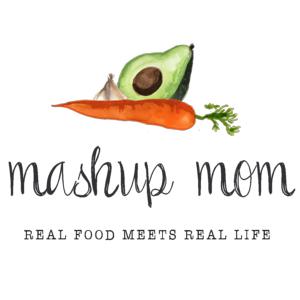 Shopping list (through 5/21):Dairy & refrigeratedFriendly Farms sour cream, $1.79 (Sun)
8 oz block Happy Farms cheddar cheese, $1.85 (Sun)Grocery3 lb bag Earthly Grains long grain white rice, $2.19 (Mon, Weds, Fri)
Berryhill honey bear, $3.99 (Mon, Fri)
5.75 oz jar Tuscan Garden pimiento stuffed manzanilla olives, $1.29 (Weds)
Simply Nature organic aged balsamic vinaigrette, $1.99 (Weds)
Burman’s reduced sodium soy sauce, $1.59 (Mon, Fri)
32 oz Chef’s Cupboard chicken broth, $1.29 (Sun)
Can of Happy Harvest diced tomatoes, $.71 (Weds)MeatParkview Polska kielbasa, $3.49 (Sun)
10 lb bag chicken leg quarters, $5.50 (Weds, Thurs, Fri)
2 lbs boneless skinless chicken breast, $7.38 (Tues)Produce16 oz bag of limes, $2.99 (Mon, Tues, Thurs, Fri)
1 mango, $.69 (Tues)
Bunch cilantro, $.85 (Tues, Fri)
Bunch green onions, $.85 (Sun, Mon, Tues)
2 lbs carrots, $1.49 (Sun, Mon, Thurs)
8 oz bag sugar snap peas, $2.39 (Mon)
Cucumber, $.69 (Tues, Thurs)
3 lbs red grapes, $4.47 (Tues, Weds)
2 packs 8 oz white mushrooms, $3.38 (Mon)
8 oz spinach, $1.69 (Sun)
16 oz Simply Nature organic spring mix salad, $4.89 (Sun, Tues, Thurs)
3 lbs yellow onions, $2.29 (Sun, Mon, Tues, Weds, Thurs)
3 heads garlic, $1.69 (Sun, Mon, Tues, Weds, Thurs, Fri)
5 lbs baking potatoes, $3.59 (Sun, Thurs)
8 oz jalapeños, $.89 (Tues, Thurs)
3 pack multi-colored bell peppers, $3.29 (Mon, Weds)
10 Roma tomatoes, $1.60 (Sun, Tues)-----Total: $70.79*** Staple items you’ll need – AKA: Pantry seasonings & condiments used in this week’s recipes, but not included in the shopping list:Olive oil, butter, canola or vegetable oil, sesame oil, parsley, seasoned salt, black pepper, ground ginger, cornstarch, crushed red pepper, brown sugar, chili powder, oregano, cumin, garlic powder, sea salt, rosemary, thyme, Kosher salt, smoked paprika, salt** Note: In many cases you can substitute for and/or omit some of these, depending on the recipe. Read through the recipes to see where you may need to re-stock your pantry staples.ALDI Meal Plan week of 5/22/22 – Find the recipes at MashupMom.comALDI Meal Plan week of 5/22/22 – Find the recipes at MashupMom.comSundayComforting kielbasa potato soup, spring mix saladMondayHoney lime ginger vegetarian stir fry, carrot stir fry with green onions, riceTuesdayChicken with chunky mango-tomato salsa, grapes, spring mix saladWednesdaySlow cooker Mediterranean chicken drumsticks, rice, grapesThursdayRoasted chile-lime chicken & potatoes, spring mix saladFridaySlow cooker garlic lime chicken thighs, cilantro lime riceSaturdayLeftovers, family pizza night, or order in!